World book day – afternoon activities1) Create a reading den – this can be indoors or outdoors. Please take some picture of you reading inside it and your parent can send these photos to the school for the website.2) Read 3 books by Julia Donaldson (or watch her books being read on youtube – ask a parent for help) and then answer these questions.Which three books did you choose? Tell me briefly what each book is about.______________________________________________________________________________________________________________________________________________________________________________________________________________________________________________4) Make your book in a box. This is a competition if you want to take part so make sure to take a picture.Your book in a box needs to be based on Snail and the Whale.Here are some examples of books in a box.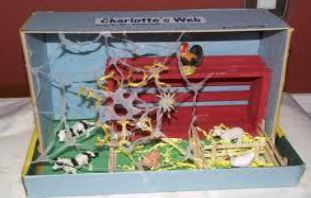 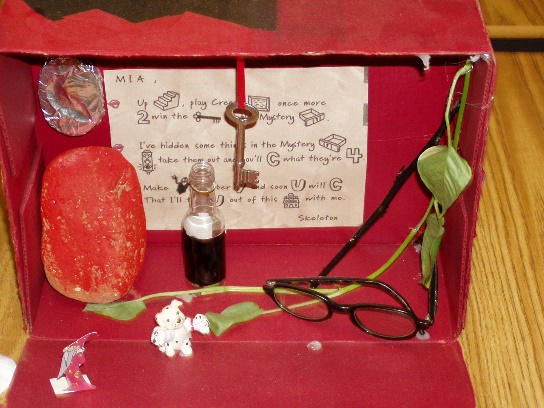 